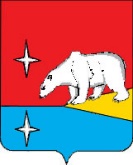 АДМИНИСТРАЦИЯГОРОДСКОГО ОКРУГА ЭГВЕКИНОТП О С Т А Н О В Л Е Н И ЕО внесении изменений в Постановление Администрации городского округа Эгвекинот от 4 февраля 2020 г. № 46-паВ соответствии с Федеральным законом от 6 октября 2003 г. № 131-ФЗ «Об общих принципах организации местного самоуправления в Российской Федерации», в целях уточнения отдельных положений муниципального правового акта, руководствуясь Уставом городского округа Эгвекинот, Администрация городского округа ЭгвекинотП О С Т А Н О В Л Я Е Т:Внести в Постановление Администрации городского округа Эгвекинот от 4 февраля  2020 г. № 46-па «Об утверждении реестра объектов жилищно-коммунального хозяйства, подлежащих постановке на кадастровый учет и государственной регистрации права муниципальной собственности городского округа Эгвекинот» следующие изменения: Реестр объектов жилищно-коммунального хозяйства, подлежащих постановке на кадастровый учет и государственной регистрации права муниципальной собственности городского округа Эгвекинот, изложить в редакции согласно приложению 1 к настоящему постановлению;График постановки на кадастровый учет и государственной регистрации права муниципальной собственности городского округа Эгвекинот объектов жилищно-коммунального хозяйства изложить в редакции согласно приложению 2 к настоящему постановлению.2. Настоящее постановление обнародовать в местах, определенных Уставом городского округа Эгвекинот, и разместить на официальном сайте Администрации городского округа Эгвекинот в информационно-телекоммуникационной сети «Интернет».3. Настоящее постановление вступает в силу со дня его обнародования.4. Контроль за исполнением настоящего постановления возложить на Управление финансов, экономики и имущественных отношений городского округа Эгвекинот                    (Шпак А. В.).Первый заместительГлавы Администрации	 А.М. Абакаровот 24 ноября 2020 г.№  495-пап. ЭгвекинотПриложение 1                                                                                         к постановлению Администрации
городского округа Эгвекинот
от 24 ноября 2020 г. №  495-паПриложение 1                                                                                         к постановлению Администрации
городского округа Эгвекинот
от 24 ноября 2020 г. №  495-паПриложение 1                                                                                         к постановлению Администрации
городского округа Эгвекинот
от 24 ноября 2020 г. №  495-па«Приложение 1к постановлению Администрациигородского округа Эгвекинотот 4 февраля 2020 г. № 46 –па«Приложение 1к постановлению Администрациигородского округа Эгвекинотот 4 февраля 2020 г. № 46 –па«Приложение 1к постановлению Администрациигородского округа Эгвекинотот 4 февраля 2020 г. № 46 –паРеестр объектов жилищно-коммунального хозяйства, подлежащих постановке на кадастровый учет и государственной регистрации права муниципальной собственности городского округа ЭгвекинотРеестр объектов жилищно-коммунального хозяйства, подлежащих постановке на кадастровый учет и государственной регистрации права муниципальной собственности городского округа ЭгвекинотРеестр объектов жилищно-коммунального хозяйства, подлежащих постановке на кадастровый учет и государственной регистрации права муниципальной собственности городского округа ЭгвекинотРеестр объектов жилищно-коммунального хозяйства, подлежащих постановке на кадастровый учет и государственной регистрации права муниципальной собственности городского округа ЭгвекинотРеестр объектов жилищно-коммунального хозяйства, подлежащих постановке на кадастровый учет и государственной регистрации права муниципальной собственности городского округа ЭгвекинотРеестр объектов жилищно-коммунального хозяйства, подлежащих постановке на кадастровый учет и государственной регистрации права муниципальной собственности городского округа ЭгвекинотРеестр объектов жилищно-коммунального хозяйства, подлежащих постановке на кадастровый учет и государственной регистрации права муниципальной собственности городского округа Эгвекинот№ п/пНаименование объектаКадастровый (условный) номер, запись в ЕГРП Адрес Адрес Общая площадь, протяженность, объем,    кв. м., м., куб. м.1Здание котельной 7 км. (водозабора со скважиной № 1,2,3,4)-//-п. Эгвекинотп. Эгвекинот105,002Насосная осветленной воды (здание водопровода от насосной станции)87:06:000000:18п. Эгвекинотп. Эгвекинот210,003Водоводные сети Эгвекинот-//-п. Эгвекинотп. Эгвекинот-//-4Водовод п. Эгвекинот-1-//-п. Эгвекинотп. Эгвекинот-//-5Резервуар для воды 1000 м. куб., Эгвекинот-//-п. Эгвекинотп. Эгвекинот-//-6Здание котельной (аэропорт)87:06:000000:171п. Эгвекинотп. Эгвекинот-//-7Теплосеть (Озерный)-//-п. Эгвекинотп. Эгвекинот-//-8КТП № 2, трансформатор ТМ - 6/04-400 кВА,               кисл. Станция "Озерный",                   п. Эгвекинот-//-п. Эгвекинотп. Эгвекинот-//-9Здание котельной Амгуэма-//-с. Амгуэмас. Амгуэма532,0010Скважина-//-с. Амгуэмас. Амгуэма-//-11Теплосеть с. Амгуэма-//-с. Амгуэмас. Амгуэма-//-12Выгребная яма-//-с. Конергинос. Конергино-//-13Выгребная яма         ул. Ленина, 10 -//-с. Конергино,             ул. Ленина, 10 с. Конергино,             ул. Ленина, 10 -//-14Выгребная яма           ул. Ленина, 12-//-с. Конергино,               ул. Ленина, 12с. Конергино,               ул. Ленина, 12-//-15Выгребная яма            ул. Ленина, 14-//-с. Конергино,            ул. Ленина, 14с. Конергино,            ул. Ленина, 14-//-16Выгребная яма          ул. Ленина, 2-//-с. Конергино,            ул. Ленина, 2с. Конергино,            ул. Ленина, 2-//-17Выгребная яма            ул. Равтытагина, 8,20-//-с. Конергино,             ул. Равтытагина, 8,20с. Конергино,             ул. Равтытагина, 8,20-//-18Выгребная яма               ул. Равтытагина, 27-б-//-с. Конергино,        ул. Равтытагина,   27-бс. Конергино,        ул. Равтытагина,   27-б-//-19Выгребная яма            ул. Равтытагина, 27-//-с. Конергино,           ул. Равтытагина, 27с. Конергино,           ул. Равтытагина, 27-//-20Выгребная яма           ул. Равтытагина, 21-//-с. Конергино,            ул. Равтытагина, 21с. Конергино,            ул. Равтытагина, 21-//-21Выгребная яма           ул. Равтытагина, 17-//-с. Конергино,            ул. Равтытагина, 17с. Конергино,            ул. Равтытагина, 17-//-22Выгребная яма           ул. Чукотская, 21-//-с. Конергино,          ул. Чукотская, 21с. Конергино,          ул. Чукотская, 21-//-23Выгребная яма           ул. Чукотская,   23-А-//-с. Конергино,            ул. Чукотская, 23-Ас. Конергино,            ул. Чукотская, 23-А-//-24Выгребная яма            ул. Чукотская, 22-//-с. Конергино,           ул. Чукотская, 22с. Конергино,           ул. Чукотская, 22-//-25Выгребная яма           ул. Чукотская, 11-//-с. Конергино,             ул. Чукотская, 11с. Конергино,             ул. Чукотская, 11-//-26Выгребная яма              ул. Чукотская, 12-//-с. Конергино,            ул. Чукотская, 12с. Конергино,            ул. Чукотская, 12-//-27Выгребная яма            ул. Чукотская, 9-//-с. Конергино,           ул. Чукотская, 9с. Конергино,           ул. Чукотская, 9-//-28Выгребная яма           ул. Чукотская, 8-//-с. Конергино,            ул. Чукотская, 8с. Конергино,            ул. Чукотская, 8-//-29Выгребная яма           ул. Октябрьская, 1-А-//-с. Конергино,            ул. Октябрьская,     1-Ас. Конергино,            ул. Октябрьская,     1-А-//-30Выгребная яма           ул. Октябрьская, 7, 9-//-с. Конергино,           ул. Октябрьская,     7, 9с. Конергино,           ул. Октябрьская,     7, 9-//-31Выгребная яма           ул. Школьная, 12-//-с. Конергино,           ул. Школьная, 12с. Конергино,           ул. Школьная, 12-//-32Здание котельной с угольным складом Конергино-//-с. Конергино,                     ул. Октябрьская, 8с. Конергино,                     ул. Октябрьская, 8443,0033Здание операторной-насосной-//-с. Конергинос. Конергино-//-34Теплотрасса 7,5 км-//-с. Уэлькальс. Уэлькаль-//-35Здание водозабора  на оз. Безымянное (очистные сооружени) Уэлькаль-//-с. Уэлькальс. Уэлькаль-//-36Здание котельной с угольным складом Уэлькаль-//-с. Уэлькальс. Уэлькаль-//-37Здание пожводоема-//-с. Уэлькальс. Уэлькаль-//-38Здание ДЭС  Уэлькаль-//-с. Уэлькальс. Уэлькаль-//-39Здание ДЭС №1-//-с. Ванкаремс. Ванкарем90,0040Здание пожводоема-//-с. Ванкаремс. Ванкарем87,40                                                »Приложение 2к постановлению Администрациигородского округа Эгвекинотот 24 ноября 2020 г. №  495-па«Приложение 2к постановлению Администрациигородского округа Эгвекинотот 4 февраля 2020 г. № 46 –паГрафик постановки на кадастровый учет и государственной регистрации права муниципальной собственности городского округа Эгвекинот объектов жилищно-коммунального хозяйстваГрафик постановки на кадастровый учет и государственной регистрации права муниципальной собственности городского округа Эгвекинот объектов жилищно-коммунального хозяйстваГрафик постановки на кадастровый учет и государственной регистрации права муниципальной собственности городского округа Эгвекинот объектов жилищно-коммунального хозяйстваГрафик постановки на кадастровый учет и государственной регистрации права муниципальной собственности городского округа Эгвекинот объектов жилищно-коммунального хозяйстваГрафик постановки на кадастровый учет и государственной регистрации права муниципальной собственности городского округа Эгвекинот объектов жилищно-коммунального хозяйстваГрафик постановки на кадастровый учет и государственной регистрации права муниципальной собственности городского округа Эгвекинот объектов жилищно-коммунального хозяйства№ п/пНаименование объектаКадастровый (условный) номер, запись в ЕГРП Адрес (населенный пункт)Общая площадь, протяженность, объем, кв. м., м., куб. м.Дата постановки на кадастровый учет и государственной регистрации права муниципальной собственности1Здание котельной 7 км. (водозабора со скважиной            № 1,2,3,4)-//-п. Эгвекинот105,0031.12.20202Насосная осветленной воды (здание водопровода от насосной станции)87:06:000000:18п. Эгвекинот210,0031.12.20203Водоводные сети Эгвекинот-//-п. Эгвекинот-//-31.12.20204Водовод                      п. Эгвекинот-1-//-п. Эгвекинот-//-31.12.20205Резервуар для воды 1000 м. куб.,                п. Эгвекинот-//-п. Эгвекинот-//-31.12.20206Здание котельной (аэропорт)87:06:000000:171п. Эгвекинот-//-31.12.20207Теплосеть (Озерный)-//-п. Эгвекинот-//-31.12.20208Здание котельной Амгуэма-//-с. Амгуэма532,0031.12.20219КТП № 2, трансформатор       ТМ - 6/04-400 кВА, кисл. Станция «Озерный»,                   п. Эгвекинот-//-п. Эгвекинот-//-31.12.202010Скважина-//-с. Амгуэма-//-31.12.202111Теплосеть                с. Амгуэма-//-с. Амгуэма-//-31.12.202112Выгребная яма -//-с. Конергино-//-31.12.202213Выгребная яма             ул. Ленина, 10 -//-с. Конергино,               ул. Ленина, 10 -//-31.12.202214Выгребная яма              ул. Ленина, 12-//-с. Конергино,              ул. Ленина, 12-//-31.12.202215Выгребная яма              ул. Ленина, 14-//-с. Конергино,         ул. Ленина, 14-//-31.12.202216Выгребная яма            ул. Ленина, 2-//-с. Конергино,          ул. Ленина, 2-//-31.12.202217Выгребная яма          ул. Равтытагина, 8,20-//-с. Конергино,          ул. Равтытагина, 8,20-//-31.12.202218Выгребная яма              ул. Равтытагина,  27-б-//-с. Конергино,          ул. Равтытагина,   27-б-//-31.12.202219Выгребная яма             ул. Равтытагина, 27-//-с. Конергино,           ул. Равтытагина, 27-//-31.12.202220Выгребная яма           ул. Равтытагина,  21-//-с. Конергино,          ул. Равтытагина, 21-//-31.12.202221Выгребная яма              ул. Равтытагина, 17-//-с. Конергино,           ул. Равтытагина, 17-//-31.12.202222Выгребная яма            ул. Чукотская, 21-//-с. Конергино,          ул. Чукотская, 21-//-31.12.202223Выгребная яма              ул. Чукотская, 23-А-//-с. Конергино,        ул. Чукотская, 23-А-//-31.12.202224Выгребная яма           ул. Чукотская, 22-//-с. Конергино,          ул. Чукотская, 22-//-31.12.202225Выгребная яма           ул. Чукотская, 11-//-с. Конергино,          ул. Чукотская, 11-//-31.12.202226Выгребная яма             ул. Чукотская, 12-//-с. Конергино,            ул. Чукотская, 12-//-31.12.202227Выгребная яма            ул. Чукотская, 9-//-с. Конергино,           ул. Чукотская, 9-//-31.12.202228Выгребная яма            ул. Чукотская, 8-//-с. Конергино,           ул. Чукотская, 8-//-31.12.202229Выгребная яма            ул. Октябрьская,  1-А-//-с. Конергино,            ул. Октябрьская,       1-А-//-31.12.202230Выгребная яма           ул. Октябрьская,   7, 9-//-с. Конергино,          ул. Октябрьская, 7, 9-//-31.12.202231Выгребная яма             ул. Школьная, 12-//-с. Конергино,            ул. Школьная, 12-//-31.12.202232Здание котельной с угольным складом-//-с. Конергино,          ул. Октябрьская, 8443,0031.12.202233Здание операторной-насосной-//-с. Конергино-//-31.12.202234Теплотрасса           7,5 км-//-с. Уэлькаль-//-31.12.202235Здание водозабора  на оз. Безымянное (очистные сооружения)-//-с. Уэлькаль-//-31.12.202236Здание котельной с угольным складом Уэлькаль-//-с. Уэлькаль-//-31.12.202237Здание пожводоема-//-с. Уэлькаль-//-31.12.202238Здание ДЭС  Уэлькаль-//-с. Уэлькаль-//-31.12.202239Здание ДЭС №1-//-с. Ванкарем90,0031.12.202340Здание пожводоема-//-с. Ванкарем87,4031.12.2023                     »